INDICAÇÃO Nº 25/2017Sugere ao Poder Executivo Municipal que proceda a limpeza da área pública localizada entre as Ruas França, Suécia, Turquia e Noruega, bairro Jardim das Palmeiras.Excelentíssimo Senhor Prefeito Municipal, Nos termos do Art. 108 do Regimento Interno desta Casa de Leis, dirijo-me a Vossa Excelência para sugerir que, por intermédio do Setor competente, seja executada a Limpeza da área pública localizada entre as Ruas França, Suécia, Turquia e Noruega. Bairro Jardim das Palmeiras, neste município.  Justificativa:Conforme reivindicação da população, este vereador solicita a limpeza da área pública acima indicada, uma vez que moradores informaram que além de mato alto, também existe acúmulo de lixos e entulhos, fatores que contribuem para a proliferação de animais peçonhentos e ratos. A situação ora apresentada causa transtornos aos moradores residentes próximos ao local, sendo de extrema importância a realização dos serviços pelo Poder Público.Plenário “Dr. Tancredo Neves”, em 05 de junho de 2.017.                                                  JOEL DO GÁS                                                      -Vereador-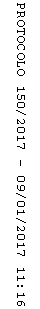 